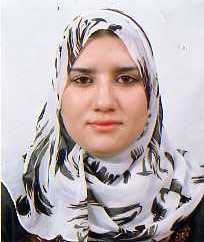 الحالة المدنية:الاسم و اللقب: نسرين يحياوي                                                         تاريخ و مكان الازدياد: 26 / 12 / 1981 بالبليدة الحالة العائلية: متزوجة العنوان: حي بن يوسف بن خدة، عمارة11 رقم43 اولاديعيش- البليدة-الهاتف :  0669345169 00213/ 0790922886 213 00البريد الالكتروني : nesrinealgerie09@hotmail.frالأمانة ،روح المسؤولية، طموح الشباب،الديناميكية،الدقة ، الصرامة و الإتقان.الدراسة و التكوين -  2016  السنة االثالثة دكتوراه – تخصص" اتصال و تنمية "، المدرسة الوطنية العليا للعلوم السياسية الأطروحة المحضرة: "واقع اقامة حكومة الكترونية في الجزائر"- جانفي2014  شهادة ماستر، تخصص شؤون اقتصادية و دولية، مذكرة التخرج بعنوان "اشكالية الاقتصاد الموازي في الجزائر" ،   "المرتبة الأولى" على قسم علم الاجتماع السياسي والعلاقات الدولية و "المرتبة الثانية" على الدفعة–المدرسة الوطنية العليا للعلوم السياسية –- 2010-2011  شهادة في الاعلام الآلي  Power point - MS Word- MS Excel- 2009-2011  شهادة في اللغة الانجليزية من المدرسة متعددة اللغات MLS بالبليدة.- 2003  شهادة ليسانس في علوم التسيير تخصص علوم مالية–جامعة البليدة-- 1999  شهادة البكالوريا شعبة علوم الطبيعة  والحياة.الخبرة العملية- حاليا ، منسق اكاديمي، الموفق للتكوين المهني والاكاديمي.-  استاذة مؤقتة  للغة الانجليزية،كلية الحقوق و العلوم السياسية ،الموسم الجامعي 2015 -2016 ،جامعة علي لونيسي .البليدة2- أستاذة مؤقتة للمنهجية، قسم الفلسفة، جامعة الجزائر2 للموسم الجامعي 2014 -2015 - سبتمبر 2014 تربص تطبيقي على مستوى وزارة التجارة - مديرية الدراسات والاستكشاف لوزارة التجارة-- أستاذة مؤقتة في قسم الفلسفة، جامعة الجزائر2 للموسم الجامعي 2012 -2013-2009-2010 عون مكتب ببلدية بني مراد-البليدة - 2004-2005 مسؤولة مكتبة بدار الشباب بني مراد-البليدة-  تربص تطبيقي لنيل شهادة الليسانس على مستوى شركة BioPharm  البليدةالملتقيات العلمية و فرق البحث2016 مؤتمر إدارة المؤسسات والإدارات العمومية في عصر تكنولوجيا المعلومات والاتصالات، منظم من طرف مخبر المغرب الكبير ' الاقتصاد والمجتمع'  جامعة قسنطينة2 – الجزائر  بالتعاون مع Cegid-Education ليون-فرنسا، المداخلة بعنوان : The use of ICTs by the African Governements…The Implementation Obstacles and Barriers -the case of Algeria2016 ملتقى دولي "الهجرة غير الشرعية" المنظم من طرف مخبر الدراسات الإفريقية للعلوم الانسانية والعلوم الاجتماعية ،مخبر التكامل الاقتصادي الجزائري الإفريقي ومخبر القانون والمجتمع وقسم العلوم الاجتماعية ، جامعة احمد دراية –ادرار ، الجزائر ،المداخلة بعنوان :                                                   Illegal migration….conceptuel framework    2016 ملتقى وطني "اهمية الاستثمار( الفلاحي،الصناعي ،السياحي) ودور الشباب في تحقيق التنمية المستدامة" منظم من طرف مخبر الاستراتيجيات و السياسات الاقتصادية، كلية العلوم الاقتصادية والتجارية وعلوم التسيير ،جامعة المسيلة-الجزائر ،المداخلة بعنوان:الادارة المحلية الرشيدة ....أداة لتحقيق المشاركة المواطنية و ارساء متطلبات التنمية المحلية في الجزائرعضو بمخبر "مخبر الدراسات وتحليل السياسات العامة في الجزائر " جامعة الجزائر 3 اللغات :اللغة العربية - جيدة جدااللغة الفرنسية – جيدة اللغة الانجليزية - جيدة جدا